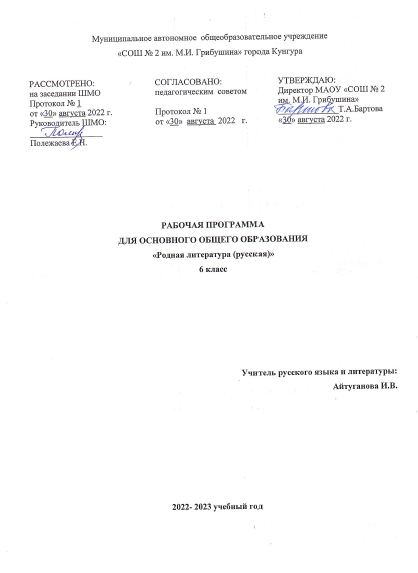 ПОЯСНИТЕЛЬНАЯ ЗАПИСКАРабочая программа по русской родной литературе для 6 класса основной общеобразовательной школы составлена на основе примерной рабочей программы по учебному предмету «Родная литература (русская)» для 6 классов, МАОУ «СОШ №2 им. М.И. Грибушина».Содержание курса ориентировано на сопровождение и поддержку основного курса литературы и направлено на достижение результатов освоения основной образовательной программы основного общего образования по литературе, заданных соответствующим федеральным государственным образовательным стандартом. В то же время цели курса русского языка в рамках образовательной области «Родной язык и родная литература» имеют свою специфику, обусловленную дополнительным, по сути дела, характером курса.В курсе родной (русской) литературы актуализируются следующие цели:- создание представлений о русской литературе как едином национальном достоянии;- приобщение к литературному наследию своего народа;- воспитание ценностного отношения к родному (русскому) языку и родной (русской) литературе как хранителю культуры, включение в культурно-языковое поле своего народа;-формирование причастности к свершениям и традициям своего народа, осознание исторической преемственности поколений, своей ответственности за сохранение культуры народа.Общая характеристика учебного предметаФГОС ООО признает приоритетной духовно-нравственную ценность литературы для школьника – будущего гражданина своей страны, любящего свой народ и уважающего его традиции, язык и культуру.   Изучение родной литературы играет ведущую роль в процессах воспитания личности, развития ее нравственных качеств и творческих способностей, в сохранении и развитии национальных традиций и исторической преемственности поколений.  Родная литература как культурный символ России, высшая форма существования российской духовности и языка в качестве школьного предмета посредством воздействия на эстетические чувства воспитывает в человеке патриотизм, чувства исторической памяти, принадлежности к культуре, народу и всему человечеству. Содержание программы каждого класса включает в себя произведения (или фрагменты из произведений) родной литературы, помогающие школьнику осмыслить её непреходящую историко-культурную и нравственно-ценностную роль.  Критерии отбора художественных произведений для изучения: высокая художественная ценность, гуманистическая направленность, позитивное влияние на личность ученика, соответствие задачам его развития и возрастным особенностям, культурно-исторические традиции.  В программе представлены следующие разделы: Устное народное творчествоРусская литература XVIII в.Русская литература XIX в.Русская литература XX в. Современная литератураМесто предмета «Родная литература» в учебном планеРабочая программа предусматривает изучение родной литературы в течение одного учебного года на базовом уровне в 6 классе 17 часов в год, из расчета 0,5 часа в неделю.Учебный предмет «Родная (русская) литература» как часть образовательной области «Родной язык и литература» тесно связан с предметом «Родной (русский) язык».ОСНОВНОЕ СОДЕРЖАНИЕ КУРСАСОДЕРЖАНИЕ ПРОГРАММЫ Устное народное творчество (1 ч)Сказка «Два Ивана – солдатских сына». Воплощение в фольклорных произведениях национального характера, народных нравственных ценностей, прославление силы, справедливости, бескорыстного служения Отечеству.Из литературы XVIII (1 ч)Г.Р. Державин «Лебедь». История создания стихотворения. Торжественность слога. Размышления о судьбе творца.Из литературы ХIХ века (5 ч)К.Н. Батюшков. «На развалинах замка в Швеции». Героико-историческая тематика в творчестве поэта. Противопоставление героической мощи старины мелочным, ничтожным масштабам настоящего. Способы выражения чувств лирического героя.Е.А. Баратынский. «Родина». История создания стихотворения. Состояние души лирического героя. Лексические и синтаксические особенности стихотворения.И. С. Тургенев. Стихотворения в прозе. Непреходящие ценности жизни в произведениях Тургенева. Стихотворения в прозе "Собака", "Голуби", Враг и друг", "Русский язык".И. С. Никитин. Стихотворения  «Русь»; «Сибирь!.. Напишешь это слово…» М. Ю. Лермонтов. «Москва, Москва! люблю тебя, как сын...» (из поэмы «Сашка»). Автор и его отношение к родине в строках лирических стихов.Н. С. Лесков. Рассказ «Человек на часах». Открытость и честность, требовательность к себе, деликатность по отношению к окружающим, уважение к личности и осознание факта неповторимости каждого человека.Из литературы ХХ века (7 ч)Л.А. Чарская.  Рассказ «Тайна». Ранимость души подростка. Глубина человеческих чувств и способы их выражения в литературе.А.И. Приставкин. Рассказ «Золотая рыбка». Основная тематика и нравственная проблематика рассказа.  Выразительные средства создания образов. Воспитание чувства милосердия, сострадания, заботы о беззащитном.М.М. Зощенко. «Монтёр». Два конфликта в рассказе. Своеобразие темы «маленького человека» в творчестве М.М. Зощенко. Художественное своеобразие рассказа. Приёмы создания комического.А. Г. Алексин. История о мечтах, разрушенных войной, в рассказе «Домашнее сочинение». Значение поступка главного героя. Смысл финала рассказа.Н. А. Заболоцкий. «Уступи мне, скворец, уголок…»: история создания стихотворения, эмоциональное состояние лирического героя, связь внутреннего мира человека с окружающим миром. «О красоте человеческих лиц»: отражение в лице человека его души.В. П. Астафьев. Краткий рассказ о писателе. Единство человека и природы в рассказе «Деревья растут для всех».Современная литература (3 ч)Людмила Улицкая. Нравственная красота человека в рассказе «Счастливый случай». Материнская любовь и мудрость в рассказе «Бумажная победа».ПЛАНИРУЕМЫЕ РЕЗУЛЬТАТЫ ОБУЧЕНИЯИзучение предметной области «Родной язык и родная литература» должно обеспечивать:- воспитание ценностного отношения к родному языку и литературе на родном языке как хранителю культуры, включение в культурно-языковое поле своего народа;- приобщение к литературному наследию своего народа;- формирование причастности к свершениям и традициям своего народа;- осознание исторической преемственности ответственности за сохранение культуры народа;- обогащение активного и потенциального словарного запаса, развитие у обучающихся культуры владения родным языком во всей полноте его функциональных возможностей в соответствии с нормами устной и письменной речи, правилами речевого этикета;- получение знаний о родном языке как системе и как развивающемся явлении, о его уровнях и единицах, функционирования, освоение базовых понятий лингвистики, формирование аналитических умений в отношении языковых единиц и текстов разных функционально-смысловых типов и жанров.Программа направлена на достижение личностных, метапредметных и предметных результатов.Личностными результатами изучения предмета родная (русская) литература являются:- воспитание российской гражданской идентичности: патриотизма, любви и уважения к Отечеству, чувства гордости за свою Родину, прошлое и настоящее многонационального народа России; осознание своей этнической принадлежности, знание истории, языка, культуры своего народа, своего края, основ культурного наследия народов России и человечества;- формирование осознанного, уважительного и доброжелательного отношения к другому человеку, его мнению, мировоззрению, культуре, языку, вере, гражданской позиции, к истории, культуре, религии, традициям, языкам, ценностям народов России;- развитие морального сознания и компетентности в решении моральных проблем на основе личностного выбора, формирование нравственных чувств и нравственного поведения, осознанного и ответственного отношения к собственным поступкам;- осознание значения семьи в жизни человека и общества, принятие ценности семейной жизни, уважительное и заботливое отношение к членам своей семьи;- развитие чувства прекрасного – умение чувствовать красоту и выразительность русской речи, стремиться к совершенствованию собственной речи;- устойчивый познавательный интерес к чтению, к ведению диалога с автором текста;- потребность в самовыражении через слово.Средством достижения этих результатов служат тексты художественной литературы, вопросы и задания к ним, проблемно-диалогическая технология, технология продуктивного чтения.Метапредметными результатами изучения курса родной (русской) литературы является формирование УУД.Регулятивные УУД:- формулировать в сотрудничестве с учителем проблему и цели урока; способствовать к целеполаганию, включая постановку новых целей;- анализировать в обсуждении с учителем условия и пути достижения цели;- совместно с учителем составлять план решения учебной проблемы;- работать по плану, сверяя свои действия с целью, прогнозировать, корректировать свою деятельность под руководством учителя;- в диалоге с учителем вырабатывать критерии оценки и определять степень успешности своей работы и работы других в соответствии с этими критериями.Познавательные УУД:- овладение навыками смыслового чтения;- извлекать информацию (в сотрудничестве и при поддержке учителя), представленную в разных формах (сплошной текст; несплошной текст – иллюстрация, таблица, схема);- владеть различными видами аудирования (выборочным, ознакомительным, детальным);- перерабатывать в сотрудничестве с учителем и преобразовывать информацию из одной формы в другую (переводить сплошной текст в план, таблицу, схему и наоборот: по плану, по схеме, по таблице составлять сплошной текст);- излагать содержание прочитанного (прослушанного) текста подробно, сжато, выборочно;- пользоваться словарями, справочниками;- осуществлять анализ и синтез;- устанавливать причинно-следственные связи;- строить рассуждения.Коммуникативные УУД:- умение осознанно использовать речевые средства в соответствии с задачей коммуникации, для выражения своих чувств, мыслей и потребностей;- планирования и регуляции своей деятельности; владение устной и письменной речью; монологической контекстной речью;- учитывать разные мнения и стремиться к координации различных позиций в сотрудничестве (при поддержке направляющей роли учителя);- уметь устанавливать и сравнивать разные точки зрения прежде, чем принимать решения и делать выборы;- слушать и слышать других, пытаться принимать иную точку зрения, быть готовым корректировать свою точку зрения;- уметь задавать вопросы, необходимые для организации собственной деятельности и сотрудничества с партнером при непосредственной методической поддержке учителя;- уметь осуществлять взаимный контроль и оказывать в сотрудничестве необходимую взаимопомощь (в том числе и помощь учителя);- оформлять свои мысли в устной и письменной форме с учетом речевой ситуации, создавать тексты различного типа, стиля, жанра;- выступать перед аудиторией сверстников с сообщениями.Предметными результатами изучения курса является сформированность следующих умений:- осознание значимости чтения и изучения родной литературы для своего дальнейшего развития; формирование потребности в систематическом чтении как средстве познания мира и себя в этом мире, гармонизации отношений человека и общества, многоаспектного диалога;- понимание родной литературы как одной из основных национально-культурных ценностей народа, как особого способа познания жизни;- развитие способности понимать литературные художественные произведения, отражающие разные этнокультурные традиции;- овладение процедурами смыслового и эстетического анализа текста на основе понимания принципиальных отличий литературного художественного текста от научного, делового, публицистического и т.п.;- формирование умений воспринимать, анализировать, критически оценивать и интерпретировать прочитанное, осознавать художественную картину жизни, отраженную в литературном произведении, на уровне не только эмоционального восприятия, но и интеллектуального осмысления.Требования к уровню подготовки учащихся к окончанию 6 класса	К концу 6 класса учащиеся должны знать:содержание литературных произведений, подлежащих обязательному изучению;наизусть стихотворные тексты и фрагменты прозаических текстов, подлежащих обязательному изучению (по выбору);основные факты жизненного и творческого пути писателей-классиков;4. основные теоретико-литературные понятия;уметь:работать с книгой определять принадлежность художественного произведения к одному из литературных родов и жанров;выявлять авторскую позицию; выражать свое отношение к прочитанному;выразительно читать произведения (или фрагменты), в том числе выученные наизусть, соблюдая нормы литературного произношения;владеть различными видами пересказа;строить устные и письменные высказывания в связи с изученным произведением;участвовать в диалоге по прочитанным произведениям, понимать чужую точку зрения и аргументировано отстаивать свою;Учащиеся должны использовать приобретенные знания и умения в практической деятельности и повседневной жизни для:·       осознания роли родной литературы в развитии интеллектуальных и творческих способностей личности, значения родного языка в жизни человека и общества;·       развития речевой культуры, бережного и сознательного отношения к родному языку и родной литературе;·       удовлетворения коммуникативных потребностей в учебных, бытовых, социально – культурных ситуациях общения;·       увеличения словарного запаса; расширения круга используемых грамматических средств; развития способности к самооценке;·       получения знаний по другим учебным предметам.ПЕРЕЧЕНЬ УЧЕБНО – МЕТОДИЧЕСКОГО И ПРОГРАММНОГО ОБЕСПЕЧЕНИЯ ОБРАЗОВАТЕЛЬНОГО ПРОЦЕССА1. Альбеткова Р.И. «Русская словесность» Учебное пособие. Москва «Дрофа», 2013. 2. Репин, А.В. Литература. 5 класс. Проверочные работы. — Саратов: Лицей, 2007. 3. Литература: Тесты. 5–8 классы: Учебно-методическое пособие для учителя/ Авт.-сост. Н.Н. Коршунова, Е.Ю. Липина. — М.: Дрофа, 2012. 4. Альбеткова Р.И. Учимся читать лирическое произведение. - М.: Дрофа, 2007.5. Аркин И.И. Уроки литературы в 5-6 классах: Практическая методика: Кн. для учителя. - М.: Просвещение, 2008.6. Коровина В.Я., Збарский И.С. Литература: Методические советы: 6 класс. - М.: Просвещение, 2014.КАЛЕНДАРНО-ТЕМАТИЧЕСКОЕ (ПОУРОЧНОЕ) ПЛАНИРОВАНИЕПримерные темы проектных и исследовательских работКниги вчера, сегодня, завтраЛитература и мой крайМои ровесники в литературных произведенияхЗнаменитые поэты и писатели моего городаЧто читают мои одноклассникиНоваторство А.П.Чехова и значение его творчества№ п/пТема урокаУстное народное творчествоУстное народное творчество1Сказка «Два Ивана – солдатских сына». Воплощение в фольклорных произведениях национального характера, народных нравственных ценностей, прославление бескорыстного служения ОтечествуДревнерусская литератураДревнерусская литература2Г. Р. Державин «Лебедь». Размышления о судьбе творцаИз русской литературы XIX векаИз русской литературы XIX века3К. Н. Батюшков «На развалинах замка в Швеции». Е.А.Баратынский «Родина»4И. С. Тургенев. Стихотворения в прозе. Непреходящие ценности жизни в произведениях Тургенева. Стихотворения в прозе "Собака", "Голуби", Враг и друг".5Поэтический образ Родины в стихотворениях  И. С. Никитина «Русь»; «Сибирь!.. Напишешь это слово…»  и М. Ю. Лермонтова «Москва, Москва! люблю тебя, как сын...».6Н. С. Лесков. Рассказ  «Человек на часах». Уважение к личности в произведении7Проверочная работа по теме «Литература XVIII-XIX веков» (тест, письменный ответ на проблемный вопрос)Из русской литературы XX векаИз русской литературы XX века8Глубина человеческих чувств в рассказе Л.Чарской «Тайна»9А. И. Приставкин. Рассказ «Золотая рыбка». Воспитание чувства милосердия, сострадания, заботы о беззащитном10М. М. Зощенко. «Монтёр». Художественное своеобразие рассказа. Приёмы создания комического11История о мечтах, разрушенных войной, в рассказе А. Г. Алексина «Домашнее сочинение»12Н. А. Заболоцкий. «Уступи мне, скворец, уголок…»,  «О красоте человеческих лиц»13В. П. Астафьев. Краткий рассказ о писателе. Единство человека и природы в рассказе «Деревья растут для всех»14Р/Р Сочинение-отзыв об одном  из произведений литературы XX векаСовременная литератураСовременная литература15Людмила Улицкая. Нравственная красота человека в рассказе «Счастливый случай»16Людмила Улицкая. Материнская любовь и мудрость в рассказе «Бумажная победа»17Контрольная работа по теме «Русская литература» (тест, письменный ответ на проблемный вопрос)